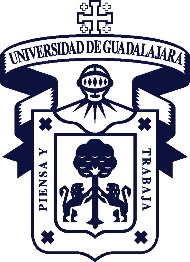 DATOS GENERALES NOMBREFECHA DE NACIMIENTOLUGAR DE RESIDENCIADOMICILIO PARTICULARDOMICILIO DE TRABAJOTELEFONO PARTICULARTELEFONO OFICINACELULAR EMAIL 